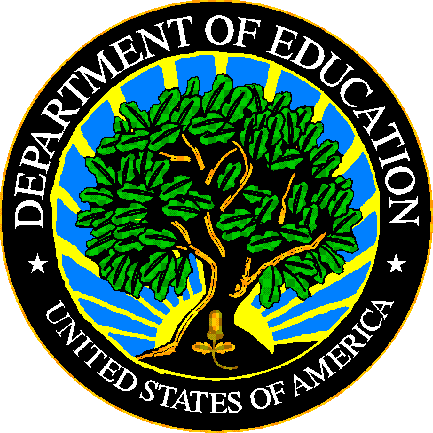 U.S. DEPARTMENT OF EDUCATIONEDFacts Submission SystemThis technical guide was produced under U.S. Department of Education Contract No.  ED-PEP-14-O-5013 with Applied Engineering Management Corporation.  Brandon Scott served as the contracting officer’s representative.  No official endorsement by the U.S. Department of Education of any product, commodity, service or enterprise mentioned in this publication is intended or should be inferred.U.S. Department of EducationBetsy DeVosSecretary of EducationEDFactsRoss SantySystem Owner This technical guide is in the public domain.  Authorization to reproduce it in whole or in part is granted.  While permission to reprint this publication is not necessary, the citation should be:  FILE 000 – File Name File Specifications – VXX.X (SY XXXX-XX), U.S. Department of Education, Washington, DC:  EDFacts.  Retrieved [date] from the EDFacts Initiative Home Page.On request, this publication is available in alternate formats, such as Braille, large print, or CD Rom.  For more information, please contact the Department’s  at (202) 260–0818.DOCUMENT CONTROLDOCUMENT INFORMATIONDOCUMENT HISTORYPREFACEThis document provides technical instructions for building files that are submitted through the EDFacts Submission System (ESS).  The ESS is an electronic system that facilitates the efficient and timely transmission of data from SEAs to the U.S. Department of Education. This document is to be used in coordination with other documentation posted on the EDFacts Initiative Home Page under EDFacts System Documentation, including:EDFacts Workbook – a reference guide to using the EDFactsSubmission System (ESS); particularly useful to new users; contains multiple appendices, including one that explains how to use the file specifications ESS User Guide – provides assistance to new users of the EDFacts Submission System (ESS); it addresses the basic mechanics of system access and data submissionEDFacts Business Rules Guide – describes each business rule, including the error number, type, message, definition, edit logic, and the file specifications where the business rules are appliedPlease contact the Partner Support Center (PSC) with questions about the documents. You will find contact information for PSC and each State EDFacts Coordinator on the EDFacts Contact Page.  Data submitted through the ESS are authorized by an Annual Mandatory Collection of Elementary and Secondary Education Data Through EDFacts (OMB 1850-0925, expires 6/30/2020).  EDFacts is a U.S. Department of Education (ED) initiative to govern, acquire, validate, and use high-quality, kindergarten through grade 12 (K–12) performance data for education planning, policymaking, and management and budget decision-making to improve outcomes for students. EDFacts centralizes data provided by SEAs, LEAs and schools, and provides users with the ability to easily analyze and report data. This initiative has significantly reduced the reporting burden for state and local data producers, and has streamlined data collection, analysis and reporting functions at the federal, state and local levels.ContentsDOCUMENT CONTROL	iiPREFACE	iii1.0	PURPOSE	12.0	GUIDANCE FOR SUBMITTING THIS FILE	12.1	Changes from the SY 2017-18 File Specifications	12.2	Core Requirements for Submitting this File	12.3	Required Categories and Totals	32.4	Guidance	42.5	Definitions	93.0	FILE NAMING CONVENTION	104.0	FIXED OR DELIMITED FILES	114.1	Header Record Definition	114.2	Data Record Definition	12APPENDIX: IDEA CROSSWALK	15PURPOSEThis document contains instructions for building files to submit EDFacts Data Group 613: Children with disabilities (IDEA) early childhood table. The definition for this data group is: The unduplicated number of children with disabilities (IDEA) who are ages 3 through 5.The data collected using this file specification are required by the Individuals with Disabilities Education Act (IDEA), Section 618.  The data are also used for monitoring the programs and activities under IDEA.  The appendix contains a crosswalk between this file and the applicable sections of the OSEP legacy data collections Table 1 “Report of Children with Disabilities Receiving Special Education under Part B of the Individuals with Disabilities Education Act” and Table 3 “Part B, Individuals with Disabilities Education Act Implementation of FAPE Requirements.”The LEA data collected through this file are also used for the Non-Fiscal Survey of the Common Core of Data (CCD).The ED data stewarding office/s for this file: OSERS/OSEP.GUIDANCE FOR SUBMITTING THIS FILEThis section contains changes from the previous school year, core requirements for submitting this file, required categories and totals, and general guidance.Changes from the SY 2017-18 File SpecificationsOther than any editorial changes listed in the document history on page ii, there have been no changes to this file specification.Core Requirements for Submitting this FileThe following table contains the reporting period, the education units included or excluded, the type of count, and zero count reporting.  Table 2.2-1: Core Reporting RequirementsRequired Categories and TotalsThe table below lists the combinations of the categories and totals that are expected to be submitted for the state and each LEA or school that should be included in the file. An “X” in the column indicates that the category value must be submitted when reporting that aggregation. The total indicator must be either “Y” (Yes) or “N” (No). If the record is for a category set, specify an “N” (No). If the record is for a subtotal or education unit total, specify a “Y” (Yes).  The abbreviations in the “Table Name” column represent the technical name of the data used in the file.Table 2.3–1: Required Categories and TotalsGuidanceThis section contains guidance for submitting this file in the format of questions and answers.This file contains an unduplicated count of the children with disabilities (IDEA) ages 3 through 5 receiving special education and related services according to an individualized education program (IEP) or an individualized family service plan (IFSP), or a services plan in place on the state’s child count date.Are zero counts required for all category sets and subtotals?No.  Zero counts are required for all applicable category sets, combinations of permitted values, and subtotals at the SEA level and for the Education Unit Total at the LEA level.  Zero will be inferred for the category sets and subtotals at the LEA level.  Zero counts will not be inferred at the SEA level. Which children should be reported in this file?Include all children with disabilities (IDEA) who are ages 3 through 5 receiving special education and related services according to an individualized education program, an individualized family service plan, or a services plan in place on the count date.  This includes children enrolled in private school by a parent, but who are still receiving special education services through the LEA under a services plan.What children should not be reported in this file?Do not include children with disabilities (IDEA) who are ages 6 and over.  (Those children are reported in FS002.)How should children with disabilities (IDEA) who receive their education in a state-operated school (i.e., state school for the deaf) be reported?Children who receive their education exclusively at a state-operated facility should be reported in the SEA level count.  If an LEA retains responsibility for the education of children who receive their education exclusively at a state-operated facility, the LEA may also report those students, depending on state procedures.How are children who reside in one LEA but received services in another reported?Students should be reported by the LEA that has responsibility for the students. Are all children reported in all category sets and subtotals?Yes.  In the SEA- and LEA-level files, all students should be reported in all category sets and subtotals. If the total of the education unit is more than the total of a category set or subtotal, the difference will be interpreted as students that were missing information on the status.How are counts of children reported by Age (Early Childhood)?Children should be reported according to their discrete age, based on each child’s age as of the child count date.If the permitted value “development delay” is not applicable at certain ages, leave those combinations out of the file. Your use of the permitted values must be consistent within the file and with other files that report data by disability category (IDEA).  Your use of the permitted values must be consistent with responses to the EMAPS survey SSS-IDEA.How are counts of children reported by racial ethnic (RE)?SEAs must submit racial and ethnic data using 7 permitted values, which are:AM7 – American Indian or Alaska NativeAS7 – AsianBL7 – Black or African AmericanHI7 – Hispanic/LatinoPI7 – Native Hawaiian or Other Pacific IslanderWH7 – WhiteMU7 – Two or more racesHow are counts of children reported by English Learner Status (Both)?Students who meet the definition of an English Learner in the EDFacts Workbook should be reported as English learner students.  Students who do not meet that definition should be reported as non-English learner students.How are counts of children reported by Disability Category (IDEA)?Report students by one of the disability categories that are listed in the EDFacts Workbook.If your state does not use a permitted value (e.g., multiple disabilities), do not use that permitted value in the file (i.e., category sets A and B and subtotal 3).  Your use of the permitted values must be consistent within the file and with other files that report data by disability category (IDEA).  Your use of the permitted values must be consistent with responses to the EMAPS survey SSS-IDEA.How are children reported by developmental delay?States must have defined and established eligibility criteria for developmental delay for children ages 3 through 5 in order to report children under that permitted value in this file.  Only children ages 3 through 5 may be reported in the developmental delay disability category, and then only in states with diagnostic instruments and procedures to measure delays in physical, cognitive, communication, social, or emotional, or adaptive development.  Although federal law does not require that states and LEAs categorize children according to developmental delay, if this category is required by state law, states are expected to report these children in the developmental delay category.If the development delay is not authorized for use by the state, the permitted value development delay is not used in the file.  The responses to the EMAPS SSS – IDEA Metadata and the permitted values reported must align.How is a child with more than one primary disability reported?If a child has only two primary disabilities and those disabilities are deafness and blindness and the child is not reported as having a developmental delay, that child must be reported under the permitted value “deaf-blindness.”A child who has more than one primary disability and is not reported under the permitted value "deaf-blindness" (as explained in the bullet above) or as the permitted value of developmental delay must be reported under the permitted value “multiple disabilities.”  How are counts of children reported by Educational Environment (IDEA) Early Childhood?The chart below explains the permitted values used for early childhood educational environment.Table 2.4–1: Permitted Values for Early Childhood Educational EnvironmentWhat are regular early childhood programs?A regular early childhood program is a program that includes a majority (at least 50 percent) of nondisabled children (i.e., children not on IEPs).  This may include, but is not limited to the following:Head StartKindergartenPreschool classes offered to an eligible pre-kindergarten population by the public school systemPrivate kindergartens or preschoolsGroup child development center or child careHow should children receiving the majority of special education and related services in a location other than the child’s classroom but within the same building be reported?  Special education and related services delivered to the child in the course of daily activities and routines in which all children in the classroom participate (e.g., “circle time”, “learning centers”) would be considered as being received in the Regular Early Childhood Program. However, services delivered in a location that removes the child from the opportunity to interact with nondisabled children would not be considered as being received in the Regular Early Childhood Program. These include, but are not limited to, services delivered in a 1:1 therapeutic setting, or in a small group comprised solely of children with disabilities whether or not they are provided in another location within the building where the regular early childhood program is located.When considering if a child is attending a regular early childhood program, does the child need to be enrolled in the program, vs. attending as a ‘visitor’ for a portion of time?States should report these data based on children with disabilities being enrolled in these types of programs.  CWDs being enrolled in a regular early childhood program most closely aligns with the intent of the least restrictive environment provisions of the IDEA.What are special education programs?A special education program is a program that includes less than 50 percent nondisabled children (i.e., children not on IEPs).  This may include, but is not limited to the following:Special education classes inRegular school buildingsTrailers or portables outside regular school buildingsChild care facilitiesHospital facilities on an outpatient basisOther community-based settingsSeparate schoolsResidential facilitiesShould Should child care and other programs that families have chosen for their child be considered when reporting these data?Yes, States should take into consideration child care and other programs that families have chosen for their child when determining the appropriate educational environment report category.What if some data are not available?If some data are not available, the data can be reported as “missing” by including records with student counts of “-1.”  If a “-1” is present in the SEA level file on the due date, it will be interpreted as “missing” data which is inconsistent with IDEA reporting requirements.  The state program office will be held accountable for this noncompliance.DefinitionsSee the EDFacts Workbook for the standard definitions.  This file specification has no additional definitions.FILE NAMING CONVENTIONThe following file naming convention is to help identify files to provide technical assistance. A maximum of 25 characters (including the file extension) is allowed for the file name. The following is the naming convention for file submissions:sslevfilenamevvvvvvv.extTable 3.0-1: File Naming ConventionFIXED OR DELIMITED FILES This section describes the fixed file and delimited file specifications.  The fixed file and delimited files contain a header record followed by data records.  The file type is specified in the header record.The “Pop” column in the header and data records is coded as follows: M - Mandatory, this field must always be populated A - This field is populated in accordance with table 2.3-1 “Required Categories and Totals”O - Optional, data in this field are optionalHeader Record DefinitionThe header record is required and is the first record in every file submitted to the ESS.  The purpose of the header record is to provide information as to the file type, number of data records in the file, file name, file identifier, and file reporting period. Table 4.1–1:  Header RecordBelow is an example of a header record.Table 4.1–2:  Header Record ExampleData Record DefinitionData records are required and immediately follow the header record in every file submitted to the ESS.  Data records provide counts for the specified category sets, subtotals and education unit totals.  Table 4.2–1:  Data RecordsBelow is an example of a data record, this is the set of data that should be submitted for each education unit.  See table 2.3-1.Table 4.2–2:  Data Record Example – LEA level APPENDIX: IDEA CROSSWALK  This appendix contains the crosswalk for the IDEA legacy Table 1, “Report of Children with Disabilities (IDEA) under Part B of the Individuals with Disabilities Education Act (IDEA)” and IDEA legacy Table 3, “Part B, Individuals with Disabilities Education Act (IDEA) Implementation of FAPE Requirements.”IDEA (Child Count [Early Childhood] – Legacy Table 1) CrosswalkIDEA (Educational Environment [Early Childhood] – Legacy Table 3) Crosswalk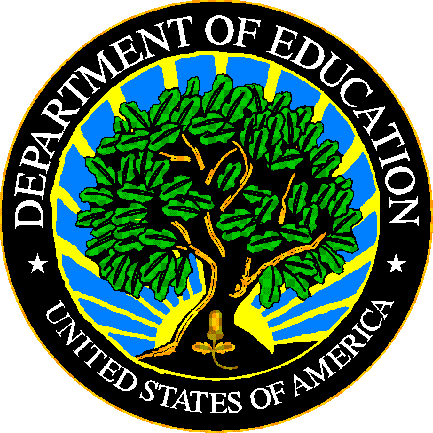 The Department of Education's mission is to promote student achievement and preparation for global competitiveness by fostering educational excellence and ensuring equal access.www.ed.govFS089 - Children with Disabilities (IDEA) Early Childhood File SpecificationsSY 2018-19Title:FS089 - Children with Disabilities (IDEA) Early Childhood File SpecificationsSecurity Level:Unclassified – For Official Use OnlyVersion NumberDateSummary of Change 1.0 – 14.0Versions 1.0 through 14.0 are used to build files for school years prior to SY 2018-19.15.0August 2018Updated for SY 2018-19.SEALEASchoolReporting PeriodChild Count Date - The date designated by the state that is between October 1 and December 1 for the IDEA child count.Child Count Date - The date designated by the state that is between October 1 and December 1 for the IDEA child count.Education units includedInclude SEAInclude LEAs that reported students in FS052 and offered PK or K.Education units not reportedClosed, inactive, or future LEAsLEAs that don’t offer PK or KType of countOnce (unduplicated count)At only one LEA (unduplicated count across LEAs)Zero countsRequired for all valid combinations; see Zero Exceptions as explained belowRequired for the total of the education unit.Not required for category sets or subtotals.Zero exceptions and Not applicableDisability Category (IDEA) – If your state does not use a permitted value (e.g., multiple disabilities), do not use that permitted value in the file (i.e., category sets A and B and subtotal 3).  Your use of the permitted values must be consistent within the file and with other files that report data by Disability Category (IDEA).  Your use of the permitted values must be consistent with responses to the EMAPS survey SSS-IDEA.Educational Environment (IDEA) EC - If a state does not use a permitted value (e.g., Residential Facility), do not use that permitted value in the file (i.e., Category set B, C, D, and E and subtotals 6 and 7).  Your use of the permitted values must be consistent within the file.  Your use of the permitted values must be consistent with responses to the EMAPS survey SSS-IDEA. Disability Category (IDEA) by age – If the permitted value “development delay” is not applicable at certain ages, leave those combinations out of the file. Your use of the permitted values must be consistent within the file and with other files that report data by Disability Category (IDEA).  Your use of the permitted values must be consistent with responses to the EMAPS survey SSS-IDEA.Disability Category (IDEA) – If your state does not use a permitted value (e.g., multiple disabilities), do not use that permitted value in the file (i.e., category sets A and B and subtotal 3).  Your use of the permitted values must be consistent within the file and with other files that report data by Disability Category (IDEA).  Your use of the permitted values must be consistent with responses to the EMAPS survey SSS-IDEA.Educational Environment (IDEA) EC - If a state does not use a permitted value (e.g., Residential Facility), do not use that permitted value in the file (i.e., Category set B, C, D, and E and subtotals 6 and 7).  Your use of the permitted values must be consistent within the file.  Your use of the permitted values must be consistent with responses to the EMAPS survey SSS-IDEA. Disability Category (IDEA) by age – If the permitted value “development delay” is not applicable at certain ages, leave those combinations out of the file. Your use of the permitted values must be consistent within the file and with other files that report data by Disability Category (IDEA).  Your use of the permitted values must be consistent with responses to the EMAPS survey SSS-IDEA.MissingUse “-1” to report missing counts.Use “MISSING” when a category is not available.Use “-1” to report missing counts.Use “MISSING” when a category is not available.Related metadata surveyThe responses to the EMAPS State Supplemental Survey – IDEA and the permitted values reported must align. See information related to EMAPS survey SSS-IDEA in Zero exceptions or Not applicable above.The responses to the EMAPS State Supplemental Survey – IDEA and the permitted values reported must align. See information related to EMAPS survey SSS-IDEA in Zero exceptions or Not applicable above.AggregationTable NameEducational Environment (IDEA) ECDisability Category (IDEA)Age (Early Childhood)Racial EthnicSex (Membership)English Learner Status (Both)Total IndicatorCommentsCategory Set ACHWDSBERLCHDXXXNStudent Count by Educational Environment (IDEA) EC by Disability Category (IDEA) by Age (Early Childhood)Category Set BCHWDSBERLCHDXXXNStudent Count by Educational Environment (IDEA) EC by Disability Category (IDEA) by Racial EthnicCategory Set CCHWDSBERLCHDXXNStudent Count by Educational Environment (IDEA) EC by Sex (Membership)Category Set DCHWDSBERLCHDXXNStudent Count by Educational Environment (IDEA) EC by English Learner Status (Both)Subtotal 1CHWDSBERLCHDXYStudent Count by Sex (Membership)Subtotal 2CHWDSBERLCHDXYStudent Count by Age (Early Childhood)Subtotal 3CHWDSBERLCHDXYStudent Count by Disability Category (IDEA)Subtotal 4CHWDSBERLCHDXYStudent Count by Racial EthnicSubtotal 5CHWDSBERLCHDXYStudent Count by English Learner Status (Both)Subtotal 6CHWDSBERLCHDXYStudent Count by Educational Environment (IDEA) ECEducation Unit TotalCHWDSBERLCHDYEducation Unit Total of Student CountType of ProgramSettingPermitted ValuesCodeChildren Attending A Regular Early Childhood Program At Least 10 Hrs Per WeekAnd Receiving The Majority Of Hours Of Special Education And Related Services In The Regular Early Childhood ProgramServices Regular Early Childhood Program (at least10 Hours)REC10YSVCSChildren Attending A Regular Early Childhood Program At Least 10 Hrs Per WeekAnd Receiving The Majority Of Hours Of Special Education And Related Services In Some Other LocationOther Location Regular Early Childhood Program (at least 10 Hours)REC10YOTHLOCChildren Attending A Regular Early Childhood Program Less Than 10 Hrs Per WeekAnd Receiving The Majority Of Hours Of Special Education And Related Services In The Regular Early Childhood ProgramServices Regular Early Childhood Program (Less Than 10 Hours)REC09YSVCSChildren Attending A Regular Early Childhood Program Less Than 10 Hrs Per WeekAnd Receiving The Majority Of Hours Of Special Education And Related Services In Some Other LocationOther Location Regular Early Childhood Program (Less Than 10 Hours) REC09YOTHLOCChildren attending a special education program (NOT in any regular early childhood program)…Specifically, a separate special education classSeparate ClassSCChildren attending a special education program (NOT in any regular early childhood program)…Specifically, a separate schoolSeparate SchoolSSChildren attending a special education program (NOT in any regular early childhood program)…Specifically, a residential facilityResidential FacilityRFChildren attending neither a regular early childhood program nor a special education program (Not included in rows above)And receiving the majority of hours of special education and related services at homeHomeHChildren attending neither a regular early childhood program nor a special education program (Not included in rows above)And receiving the majority of hours of special education and related services at the service provider’s location or some other location not in any other category.Service Provider LocationSPLWhereMeansLimit in charactersssUSPS State Abbreviation2levAbbreviation for level:SEA for a State Education Agency levelLEA for a Local Education Agency level3filenameCHDSBERL9vvvvvvvAlphanumeric string designated by the SEA to uniquely identify the individual submission (e.g., ver0001, v010803)7.extExtension identifying the file format:.txt – fixed .csv – comma delimited.tab – tab delimited4Data Element NameStart
PositionLengthTypePopDefinition / CommentsPermitted ValuesAbbreviationFile Type150StringMIdentifies the type of file being submitted.  SEA CHILDREN WITH DISABILITIES (IDEA) ECLEA CHILDREN WITH DISABILITIES (IDEA) ECTotal Records In File5110NumberMThe total number of data records contained in the file.  The header record is NOT included in this count.File Name 6125StringMThe file name including extension, the same as the external file name.   See section 3.0File Identifier8632StringMAny combination of standard characters to further identify the file as specified by the SEA (e.g., a date, person’s name, and version number).File Reporting Period1189StringMThe school year for which data are being reported. The required format is "CCYY–CCYY" or "CCYY CCYY", where either a hyphen or a space separates the beginning and ending years. 2018-2019OR2018 2019Filler127363StringMLeave filler field blank.Carriage Return / Line Feed (CRLF)4901MFormatFile Type,Total Records in File,File Name,File Identifier,File Reporting Period,Filler,Carriage Return / Line Feed (CRLF)ExampleLEA CHILDREN WITH DISABILITIES (IDEA) EC,15,euleaCHDSBERLv000001.csv,characters to identify file,2018-2019,¶Data Element NameStart
PositionLengthTypePopDefinition / CommentsPermitted ValuesAbbreviationFile Record Number110NumberMA sequential number assigned by the State that is unique to each row entry within the file.DG559
State Code112StringMThe two-digit American National Standards Institute (ANSI) code for the state, District of Columbia, and the outlying areas and freely associated areas of the United States.For a list of valid State Codes, refer to the EDFacts Workbook.DG570
State Agency Number132StringMA number used to uniquely identify state agencies.  This ID cannot be updated through this file.  01 – State Education AgencyDG4
LEA Identifier (State) 1514StringMThe identifier assigned to a local education agency (LEA) by the state education agency (SEA).  Also known as State LEA Identification Number (ID).  This data element cannot be updated through this file. SEA level – BlankFiller2920StringMLeave filler field blank.Table Name4920StringMSee table 2.3-1 Required Categories and TotalsCHWDSBERLCHDRacial Ethnic6915StringAThe general racial category that most clearly reflects individuals' recognition of their community or with which the individuals most identify.AM7 – American Indian or Alaska NativeAS7 – AsianBL7 – Black or African AmericanHI7 – Hispanic/LatinoPI7 – Native Hawaiian or Other Pacific IslanderMU7 – Two or more racesWH7 – WhiteMISSING Sex (Membership)8415StringAThe concept describing the biological traits that distinguish the males and females of a species.F – FemaleM – MaleMISSING Age (Early Childhood)9915StringAThe discrete age of children (students) who are in early childhood on the state specified child count date.3 – Age 34 – Age 45 – Age 5MISSING English Learner Status (Both)11415StringAAn indication of whether students met the definition of an English learner.LEP – English learnerNLEP – Non-English learnerMISSING Disability Category (IDEA)12915StringAThe primary disability as identified in the Individualized Education Program (IEP), Individualized Family Service Plan (IFSP), or service plan.AUT – AutismDB – Deaf-blindnessDD – Developmental delayEMN – Emotional disturbanceHI – Hearing impairmentMR – Intellectual disabilityMD – Multiple disabilitiesOI – Orthopedic impairmentSLD – Specific learning disabilitySLI – Speech or language impairmentTBI – Traumatic brain injuryVI – Visual impairmentOHI – Other health impairmentMISSING Filler14415StringMLeave filler field blank.Filler15915StringMLeave filler field blank.Filler17415StringMLeave filler field blank.Filler18915StringMLeave filler field blank.Filler20415StringMLeave filler field blank.Educational Environment (IDEA) EC21960StringAThe programs in which children ages 3 through 5 attend and the setting in which these children receive special education and related services.REC10YSVCS – Services in Regular Early Childhood Program (at least 10 hours)REC10YOTHLOC – Other Location Regular Early Childhood Program (at least 10 hours)REC09YSVCS – Services in Regular Early Childhood Program (less than 10 hours)REC09YOTHLOC – Other Location Regular Early Childhood Program (less than 10 hours)SC – Separate ClassSS – Separate schoolRF – Residential FacilityH – HomeSPL – Service Provider LocationMISSING Total Indicator2791StringMAn indicator that defines the count level – see table 2.3-1 Required Categories and TotalsN – Specifies category setY – Specifies subtotal or total of the education unitExplanation280200StringOText field for state use.Student Count48010NumberMCarriage Return / Line Feed (CRLF)4901MAggregation ExampleFormatFile Record Number,State Code,State Agency Number,LEA Identifier (State),Filler,Table Name,Racial Ethnic,Sex (Membership),Age (Early Childhood),English Learner Status (Both),Disability Category (IDEA),Filler,Filler,Filler,Filler,Filler,Educational Environment (IDEA) EC,Total Indicator,Explanation,Student CountCarriage Return / Line Feed (CRLF)Category Set A1,80,01,00605EUPHORIA,,CHWDSBERLCHD,,,3,,AUT,,,,,,REC10YSVCS,N,,50¶Category Set B2,80,01,00605EUPHORIA,,CHWDSBERLCHD,AM7,,,,AUT,,,,,,RF,N,,50¶Category Set C3,80,01,00605EUPHORIA,,CHWDSBERLCHD,,M,,,,,,,,,RF,N,,50¶Category Set D4,80,01,00605EUPHORIA,,CHWDSBERLCHD,,,,LEP,,,,,,,RF,N,,50¶Subtotal 15,80,01,00605EUPHORIA,,CHWDSBERLCHD,,F,,,,,,,,,,Y,,50¶Subtotal 26,80,01,00605EUPHORIA,,CHWDSBERLCHD,,,3,,,,,,,,,Y,,50¶Subtotal 37,80,01,00605EUPHORIA,,CHWDSBERLCHD,,,,,AUT,,,,,,,Y,,50¶Subtotal 48,80,01,00605EUPHORIA,,CHWDSBERLCHD,AM7,,,,,,,,,,,Y,,50¶Subtotal 59,80,01,00605EUPHORIA,,CHWDSBERLCHD,,,,LEP,,,,,,,,Y,,50¶Subtotal 610,80,01,00605EUPHORIA,,CHWDSBERLCHD,,,,,,,,,,,SC,Y,,50¶Total of education unit11,80,01,00605EUPHORIA,,CHWDSBERLCHD,,,,,,,,,,,,Y,,500¶IDEA Data Collection DescriptionTable SectionEDFacts File SpecEDFacts Data GroupCategory SetCommentData Collection DateAEMAPSDiscrete Age by Disability for children ages 3 through 5 receiving special educationB089613ASubtotal by Age as of Collection Date B – Total row089613Subtotal 2Subtotal by Disability B 3-5 column089613Subtotal 3Total (Sum of all)B – Total row by Total column cell089613Grand TotalRace/Ethnicity by Disability of children ages 3 through 5 receiving special educationC089613BSubtotal by Race EthnicityC – Total row089613Subtotal 4Subtotal by Disability C  3-5 column089613Subtotal 3Total (Sum of all)C – Total row by Total column cell089613Grand TotalIDEA Data Collection DescriptionTable SectionEDFacts File SpecEDFacts Data GroupCategory SetDiscrete age of children ages 3 through 5 by educational environmentAChildren attending a regular early childhood program at least 10 hours/week and receiving the majority of hours of special education and related services in the regular early childhood program. A1(Row set A)089613AChildren attending a regular early childhood program at least 10 hours/week and receiving the majority of hours of special education and related services in some other location.A2 (Row set A)089613AChildren attending a regular early childhood program less than 10 hours/week and receiving the majority of hours of special education and related services in the regular early childhood program. B1 (Row set B)089613AChildren attending a regular early childhood program less than 10 hours/week and receiving the majority of hours of special education and related services in some other location.B2 (Row set B)089613AChildren attending a special education program (NOT in any regular early childhood program and specifically, a special education class. C1 (Row set C)089613AChildren attending a special education program (NOT in any regular early childhood program and specifically, a special school. C2 (Row set C)089613AChildren attending a special education program (NOT in any regular early childhood program and specifically, a residential facilityC3 (Row set C)089613AChildren attending neither a regular early childhood program nor a special education program (not included in row sets A, B, or C) and receiving the majority of hours of special education and related services at home. D1 (Row set D)089613AChildren attending neither a regular early childhood program nor a special education program (not included in row sets A, B, or C) and receiving the majority of hours of special education and related services at the service provider location or some other location not in any other categoryD2 (Row set D)089613ATotal (by age – early childhood)Rows A1 – D2089613Subtotal 2 Total (by educational environment (IDEA) EC)Total column089613Subtotal 6Total Total Row by Total column cell089613Grand TotalEducational environment of children with disabilities ages 3 through 5 by disabilityBChildren attending a regular early childhood program B Columns A and BAt least 10 hours/week - receiving majority of hours of services in a regular EC programB Column A1089613AAt least 10 hours/week - receiving majority of hours of services in some other locationB Column A2089613ALess than 10 hours/week - majority of hours of services in a regular EC programB Column B1089613ALess than 10 hours/week - receiving majority of hours of services in some other locationB Column B2089613AChildren attending a special education program (not in any regular early childhood program)B Column CSeparate classB Column C1089613ASeparate schoolB Column C2089613AResidential facilityB Column C3089613AChildren attending neither a regular early childhood program nor a special education programB Column DReceiving majority of hours of services in homeB Column D1089613AReceiving majority of hours of services in service provider location or some other locationB Column D2089613ATotal row (by educational environment (IDEA) EC) 089613Subtotal 6Race/ethnicity of children with disabilities (IDEA) ages 3 through 5 by educational environmentCChildren attending a regular early childhood program at least 10 hours/week and receiving the majority of hours of special education and related services in the regular early childhood program. C (Row set A-A1)089613BChildren attending a regular early childhood program at least 10 hours/week and receiving the majority of hours of special education and related services in some other location.C (Row set A – A2) 089613BChildren attending a regular early childhood program less than 10 hours/week and receiving the majority of hours of special education and related services in the regular early childhood programC (Row set B – B1)089613BChildren attending a regular early childhood program less than 10 hours/week and receiving the majority of hours of special education and related services in some other location. C (Row set B – B2)089613BChildren attending a special education program (NOT in any regular early childhood program and specifically, a special education class. C (Row set C – C1)Children attending a special education program (NOT in any regular early childhood program and specifically, a special school. C (Row set C – C2)089613BChildren attending a special education program (NOT in any regular early childhood program and specifically, a residential facility. C (Row set C – C3)089613BChildren attending neither a regular early childhood program nor a special education program (not included in row sets A, B, or C) and receiving the majority of hours of special education and related services at home. C (Row set D – D1)089613BChildren attending neither a regular early childhood program nor a special education program (not included in row sets A, B, or C) and receiving the majority of hours of special education and related services at the service provider location or some other location not in any other category. C (Row set D – D2)089613BTotalTotal row (by race ethnicity) Total row089613Subtotal 4Total column (by educational environment (IDEA) EC) Total column089613Subtotal 6Total Total row by Total column cell089613Grand TotalGender (sex) of children with disabilities (IDEA) ages 3-5 by educational environmentDChildren attending a regular early childhood program at least 10 hours/week and receiving the majority of hours of special education and related services in the regular early childhood program. D (Row set A – A1)089613CChildren attending a regular early childhood program at least 10 hours/week and receiving the majority of hours of special education and related services in some other location.D (Row set A – A2)089613CChildren attending a regular early childhood program less than 10 hours/week and receiving the majority of hours of special education and related services in the regular early childhood program. (Row set B)D (Row set B – B1)089613CChildren attending a regular early childhood program less than 10 hours/week and receiving the majority of hours of special education and related services in some other location. (Row set B)D (Row set B – B2)Children attending a special education program (NOT in any regular early childhood program and specifically, a special education class. (Row set C)D (Row set C – C1)089613CChildren attending a special education program (NOT in any regular early childhood program and specifically, a special school. (Row set C)D (Row set C – C2)089613CChildren attending a special education program (NOT in any regular early childhood program and specifically, a residential facility. (Row set C)D (Row set C – C3)089613CChildren attending neither a regular early childhood program nor a special education program (not included in row sets A, B, or C) and receiving the majority of hours of special education and related services at home. (Row set D)D (Row set D – D1)089613CChildren attending neither a regular early childhood program nor a special education program (not included in row sets A, B, or C) and receiving the majority of hours of special education and related services at the service provider location or some other location not in any other category. (Row set D)D (Row set D – D2)089613CTotal row (by sex)Total row089613Subtotal 1Total column (by educational environment (IDEA) EC) Total column089613Subtotal 6Total Total row by Total column cell089613Grand TotalLimited English proficiency status of children with disabilities (IDEA) ages 3 through 5 by educational environmentEChildren attending a regular early childhood program at least 10 hours/week and receiving the majority of hours of special education and related services in the regular early childhood program. E (Row set A – A1)089613DChildren attending a regular early childhood program at least 10 hours/week and receiving the majority of hours of special education and related services in some other location. E (Row set A – A2)089613DChildren attending a regular early childhood program less than 10 hours/week and receiving the majority of hours of special education and related services in the regular early childhood program. (Row set B) E (Row set B – B1)089613DChildren attending a regular early childhood program less than 10 hours/week and receiving the majority of hours of special education and related services in some other location. (Row set B) E (Row set B – B2)Children attending a special education program (NOT in any regular early childhood program and specifically, a special education class. (Row set C) E (Row set C – C1)089613DChildren attending a special education program (NOT in any regular early childhood program and specifically, a special school. (Row set C) E (Row set C – C2)089613DChildren attending a special/education program (NOT in any regular early childhood program and specifically, a residential facility. (Row set C) E (Row set C – C3)089613DChildren attending neither a regular early childhood program nor a special education program (not included in row sets A, B, or C) and receiving the majority of hours of special education and related services at home. (Row set D) E (Row set D – D1)089613DChildren attending neither a regular early childhood program nor a special education program (not included in row sets A, B, or C) and receiving the majority of hours of special education and related services at the service provider location or some other location not in any other category. (Row set D) E (Row set D – D1)Total row (English Learner Status (Both))Total row089613Subtotal 5Total column (by Educational Environment (IDEA) EC) Total column089613Subtotal 6Total Total row by Total column cell089613Grand Total